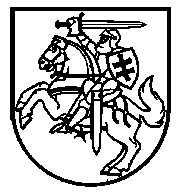 LIETUVOS KURČIŲJŲ IR NEPRIGIRDINČIŲJŲ UGDYMOCENTRO DIREKTORIUSĮSAKYMASDĖL     PATYČIŲ PREVENCIJOS IR INTERVENCIJOS VYKDYMO TVARKOS PATVIRTINIMO 2016 m. lapkričio 21 d.   Nr.V1-102VilniusSiekiant didinti moksleivių saugumą Centre ir gerinti moksleiviams teikiamos pagalbos prieinamumą,   remiantis Patyčių prevencijos ir intervencijos vykdymo Vilniaus miesto bendrojo ugdymo mokyklose tvarkos aprašu patvirtintu Vilniaus miesto savivaldybės administracijos direktoriaus 2016 m.  birželio 30 d.  įsakymu Nr. 30-1602   bei VŠĮ „Vaikų linija“ pateikiamomis rekomendacijomis,                      t v i r t i n u      patyčių prevencijos ir intervencijos vykdymo tvarką (pridedama).Direktorė 				Girdutė LepeškienėParengėVytis  Valantinas2016-11-21				PATVIRTINTA				Lietuvos kurčiųjų ir neprigirdinčiųjų 				ugdymo Centro direktoriaus 				2016 m. lapkričio 21 d. įsakymu Nr. V1-102PATYČIŲ PREVENCIJOS IR INTERVENCIJOS VYKDYMO TVARKAI. BENDROSIOS NUOSTATOS1. Patyčių prevencijos ir intervencijos vykdymo Lietuvos kurčiųjų ir neprigirdinčiųjų ugdymo Centre (toliau – Centras)  tvarkos aprašo (toliau – tvarkos aprašas) paskirtis – padėti  užtikrinti sveiką, saugią, užkertančią kelią smurto, prievartos apraiškoms aplinką, kuri yra psichologiškai, dvasiškai ir fiziškai saugi.2. Tvarkos aprašas nustato patyčių stebėsenos, prevencijos ir intervencijos vykdymą Centre, padeda Centro darbuotojams, mokiniams ir tėvams vienodai suprasti, koks elgesys laikomas patyčiomis ir nelaikomas paprastu išdykavimu, žaidimu ar pokštais. 3. Tvarkos aprašas papildo Centro vidaus veiklos ir kitus dokumentus, padedančius užtikrinti tinkamą patyčių prevencijos ir intervencijos įgyvendinimą Centre.4. Tvarkos aprašas remiasi šiais principais:4.1. į patyčias būtina reaguoti nepriklausomai nuo jų turinio (dėl socialinės padėties, lyties, seksualinės orientacijos, negalės, religinės ar tautinės priklausomybės, išskirtinių bruožų ar kt.) ir formos;4.2. kiekvienas Centro administracijos atstovas, mokytojas, auklėtojas, švietimo pagalbos specialistas ar kitas darbuotojas, pastebėjęs ar sužinojęs apie patyčias, turi reaguoti ir stabdyti; 4.3. veiksmų turi būti imamasi visais atvejais, nepriklausomai nuo pranešančiųjų apie patyčias amžiaus ir pareigų bei nepriklausomai nuo besityčiojančiųjų ar patiriančių patyčias amžiaus ir pareigų.5. Visi Centro bendruomenės nariai (mokiniai, administracijos atstovai, mokytojai, auklėtojai, švietimo pagalbos specialistai, tėvai (globėjai, rūpintojai), kiti darbuotojai) turi būti supažindinti su Centro patyčių prevencijos ir intervencijos vykdymo tvarka, ją įgyvendinančiais dokumentais ir patvirtinti tai savo parašu. 6. Tvarkos apraše vartojamos sąvokos:6.1. patyčios – tai psichologinę ar fizinę jėgos persvarą turinčio asmens ar asmenų grupės tyčiniai, pasikartojantys veiksmai siekiant pažeminti, įžeisti, įskaudinti ar kaip kitaip sukelti psichologinę ar fizinę žalą kitam asmeniui. Patyčios gali būti tiesioginės (atvirai puolant ir/ar užgauliojant) ir/ar netiesioginės (skaudinant be tiesioginės agresijos):6.1.1. žodinės patyčios: pravardžiavimas, grasinimas, ujimas, užgauliojimas, užkabinėjimas, erzinimas, žeminimas tam naudojant žodinę ar gestų kalbą;6.1.2. fizinės patyčios: mušimas, spardymas, spaudimas, dusinimas, užkabinėjimas, turtinė žala, tiesioginis ir netiesioginis trukdymas mokytis, valgyti, ilsėtis ir kt.;6.1.3. socialinės patyčios: socialinė izoliacija arba tyčinė atskirtis, gandų skleidimas ir kt.;6.1.4. elektroninės patyčios: skaudinančių ir gąsdinančių asmeninių tekstinių žinučių ir/ar paveikslėlių siuntinėjimas, viešų gandų skleidimas, asmeninių duomenų ir komentarų skelbimas, tapatybės pasisavinimas siekiant sugriauti gerą vardą arba santykius, pažeminti ir kt.6.2. patyčias patiriantis vaikas – mokinys, iš kurio yra tyčiojamasi;6.3. besityčiojantysis – mokinys ar suaugęs, inicijuojantis patyčias ir/ar prisidedantis prie jų;6.4. patyčias patiriantis suaugęs – administracijos atstovas, mokytojas, auklėtojas, švietimo pagalbos specialistas ar kitas darbuotojas, iš kurio tyčiojasi mokinys (-iai);6.5. patyčių stebėtojas – mokinys, matantis ar žinantis apie patyčias;6.6. patyčių prevencija – veikla, skirta patyčių rizikai mažinti imantis Centro bendruomenės narių (vaikų, administracijos atstovų, mokytojų, švietimo pagalbos specialistų, kitų darbuotojų, tėvų (globėjų, rūpintojų) švietimo,  informavimo ir kitų priemonių;6.7. patyčių intervencija – visuma priemonių, taikomų visiems patyčių dalyviams (patiriantiems, besityčiojantiems, stebėtojams), esant poreikiui įtraukiant mokinių tėvus (globėjus, rūpintojus); 6.8. patyčių prevencijos ir intervencijos stebėsena – patyčių situacijos Centre stebėjimas renkant, analizuojant faktus ir informaciją, svarbią šio reiškinio geresniam pažinimui bei valdymui, reiškinio tolesnės raidos ir galimo poveikio prognozavimas.7. Tvarkos aprašas parengtas vadovaujantis Jungtinių Tautų vaiko teisių konvencija, Lietuvos Respublikos švietimo įstatymu, Lietuvos Respublikos vaiko minimalios ir vidutinės priežiūros įstatymu, Lietuvos Respublikos vaiko teisių apsaugos pagrindų įstatymu, Lietuvos Respublikos vietos savivaldos įstatymu, kitais įstatymų įgyvendinamaisiais teisės aktais.II. PATYČIŲ STEBĖSENA IR PREVENCIJA CENTRE 8. Patyčių prevencija ir intervencija yra svarbi Centro veiklos dalis, kurios planavimu, organizavimu ir stebėsena rūpinasi Centro vadovas, Vaiko gerovės komisijos nariai, klasių vadovai ir auklėtojai, o ją vykdo visi Centro bendruomenės nariai.9. Centro vadovas yra atsakingas už Centro tvarkos aprašo parengimą ir vykdymą, už stebėsenos rezultatais paremto kasmetinio Centro patyčių prevencijos priemonių plano parengimą, pristatymą Centro bendruomenei ir vykdymą.10. Patyčių prevencijos ir intervencijos vykdymo tvarkos įgyvendinimą koordinuoja ne mažiau kaip trys atsakingi asmenys. Centro vadovas jais paskiria Vaiko gerovės komisijos narius ir/ar kitus asmenis ir patvirtina Centro tvarkos apraše, kurie kasmet:10.1. inicijuoja anoniminę vaikų apklausą ir apibendrina jos rezultatus;10.2. surenka apibendrintus duomenis iš klasių vadovų ir auklėtojų dėl Centre fiksuotų pranešimų apie patyčias ir atlieka jų analizę (ne rečiau kaip kartą per pusmetį); 10.3. remiantis apklausos ir pranešimų apie patyčias analizės duomenimis rengia pasiūlymus dėl patyčių prevencijos ir intervencijos, kurie, Centro Švietimo pagalbos, vertinimo ir konsultavimo skyriaus vedėjui pritarus, įtraukiami į Vaiko gerovės komisijos veiklos planą. 10.4. aptaria turimą informaciją, svarsto prevencijos ir intervencijos priemonių taikymo plano turinį vaiko gerovės komisijos posėdyje;10.5. teikia siūlymus Centro vadovui dėl patyčių prevencijos ir intervencijos priemonių įgyvendinimo Centre, Centro darbuotojų kvalifikacijos tobulinimo patyčių prevencijos ar intervencijos srityje ir kitais klausimais;10.6. teikia siūlymus Centro vadovui dėl Centro tvarkos aprašo tobulinimo;10.7. atlieka kitus Centro patyčių prevencijos ir intervencijos vykdymo tvarkoje numatytus veiksmus.11. Klasių vadovai ir auklėtojai kasmet išanalizuoja ir apibendrina turimus pranešimus apie patyčias, informuoja vaiko gerovės komisijos narius, koordinuojančius vykdymo tvarką, apie prevencijos, intervencijos taikomų priemonių rezultatus klasėje, teikia kitą svarbią informaciją, susijusią su patyčiomis.III. PATYČIŲ INTERVENCIJA CENTRE12. Visais įtariamų ir realių patyčių atvejais kiekvienas Centro administracijos atstovas, mokytojas ar švietimo pagalbos specialistas,  kitas darbuotojas reaguodamas: 12.1. įsikiša įtarus ir/ar pastebėjus patyčias – nutraukia bet kokius tokį įtarimą keliančius veiksmus;12.2. primena mokiniui, kuris tyčiojasi, Centro nuostatas ir elgesio taisykles;12.3. esant pagalbos mokinio sveikatai ir gyvybei reikalingumui, kreipiasi į pagalbą galinčius suteikti asmenis (tėvus (globėjus, rūpintojus) ar Centro darbuotojus) ar institucijas (pvz., policija, greitoji pagalba);12.4. informuoja klasės vadovą ar auklėtoją apie įtariamas ir/ar įvykusias patyčias;12.5. atlieka kitus Centro tvarkos apraše numatytus veiksmus.13. Centro administracijos atstovo, mokytojo, švietimo pagalbos specialisto ar  kito darbuotojo veiksmai įtarus ir/ar pastebėjus elektronines patyčias ar gavus apie jas pranešimą: 13.1 išsaugo vykstančių elektroninių patyčių įrodymus ir nedelsiant imasi visų reikiamų priemonių elektroninėms patyčioms sustabdyti;13.2.  įvertina grėsmę mokiniui, jo sveikatai ir esant poreikiui kreipiasi į pagalbą galinčius suteikti asmenis (tėvus (globėjus rūpintojus) ar Centro darbuotojus) ar institucijas (pvz., policija, greitoji pagalba);13.3. surenka informaciją apie besityčiojančių tapatybę, dalyvių skaičių ir kitus galimai svarbius faktus; 13.4. informuoja klasės vadovą ar auklėtoją apie elektronines patyčias ir pateikia įrodymus (išsaugotą informaciją); 13.5. atlieka kitus Centro tvarkos apraše  numatytus veiksmus.14. Klasės vadovas ar auklėtojas gavęs informaciją apie įtariamas ir/ar įvykusias patyčias:14.1. užpildo pranešimo apie patyčias formą;14.2. organizuoja individualius pokalbius su patyčių dalyviais, informuoja jų tėvus (globėjus, rūpintojus), esant poreikiui kviečia mokinių tėvus dalyvauti pokalbiuose;14.3. atlieka kitus Centro tvarkos apraše numatytus veiksmus.15. Klasės vadovas ar auklėtojas nesiliaujant patyčioms ar esant sudėtingesniam patyčių atvejui kreipiasi į Centro vaiko gerovės komisiją ar konkrečius Centro tvarkos apraše nurodytus asmenis ir perduoda surinktus faktus apie netinkamą elgesį.16. Centro vaiko gerovės komisija įvertinusi turimą informaciją:16.1 numato veiksmų planą, supažindina su jo nevykdymo pasekmėmis skriaudėją ir jo tėvus (globėjus, rūpintojus) esant poreikiui koreguoja veiksmų planą; 16.2. informuoja Centro vadovą apie esamą situaciją;16.3 atlieka kitus Centro tvarkos apraše numatytus veiksmus.17. Mokiniui pasityčiojus iš administracijos atstovo, mokytojo, auklėtojo, švietimo pagalbos specialisto ar kito darbuotojo asmuo pastebėjęs ir/ar įtaręs patyčias turėtų informuoti Centro vadovą, kuris imasi Centro tvarkos apraše  ar kituose Centro dokumentuose numatytų veiksmų.18. Administracijos atstovui, mokytojui, švietimo pagalbos specialistui ar kitam darbuotojui pasityčiojus iš mokinio asmuo pastebėjęs ir/ar įtaręs patyčias turėtų informuoti Centro vadovą, kuris imasi Centro tvarkos apraše  ar kituose Centro dokumentuose numatytų veiksmų.19. Centro vadovas, sužinojęs apie Centro darbuotojo patiriamas patyčias arba Centro darbuotojo tyčiojimąsi, privalo nedelsiant imtis priemonių, numatytų Centro tvarkos apraše. 20. Kitiems patyčių dalyviams pagal individualius poreikius Centre teikiama švietimo pagalbos specialistų ar pedagogų pagalba.21. Tais atvejais, kai yra priežastys, dėl kurių konkrečiu atveju nėra galimybės suteikti švietimo ar kita pagalbą ar netikslinga ją teikti Centre, klasės vadovas ar auklėtojas ir/ar administracijos atstovas nukreipia mokinį ir jo tėvus (globėjus, rūpintojus) į Savivaldybės švietimo pagalbos įstaigą.IV. BAIGIAMOSIOS NUOSTATOS23. Visi dokumentai, esantys mokinio asmens byloje, ir duomenys, susiję su mokiniu ir jo asmeniniu gyvenimu, yra konfidencialūs ir naudojami tik tiek, kiek tai būtina atsakingiems fiziniams ar juridiniams asmenims atlikti pavestas funkcijas, užtikrinti mokinio teises ir teisėtus interesus._______________